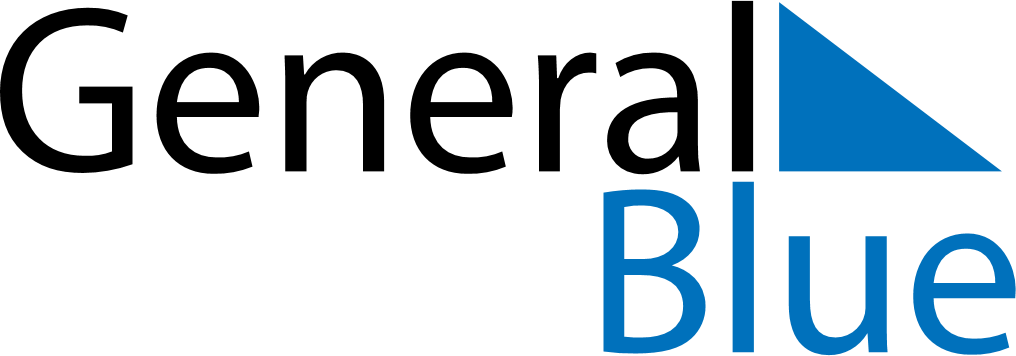 June 2024June 2024June 2024June 2024June 2024June 2024June 2024Bandar Lampung, IndonesiaBandar Lampung, IndonesiaBandar Lampung, IndonesiaBandar Lampung, IndonesiaBandar Lampung, IndonesiaBandar Lampung, IndonesiaBandar Lampung, IndonesiaSundayMondayMondayTuesdayWednesdayThursdayFridaySaturday1Sunrise: 6:02 AMSunset: 5:51 PMDaylight: 11 hours and 49 minutes.23345678Sunrise: 6:02 AMSunset: 5:51 PMDaylight: 11 hours and 49 minutes.Sunrise: 6:02 AMSunset: 5:51 PMDaylight: 11 hours and 49 minutes.Sunrise: 6:02 AMSunset: 5:51 PMDaylight: 11 hours and 49 minutes.Sunrise: 6:02 AMSunset: 5:51 PMDaylight: 11 hours and 49 minutes.Sunrise: 6:02 AMSunset: 5:52 PMDaylight: 11 hours and 49 minutes.Sunrise: 6:03 AMSunset: 5:52 PMDaylight: 11 hours and 49 minutes.Sunrise: 6:03 AMSunset: 5:52 PMDaylight: 11 hours and 48 minutes.Sunrise: 6:03 AMSunset: 5:52 PMDaylight: 11 hours and 48 minutes.910101112131415Sunrise: 6:03 AMSunset: 5:52 PMDaylight: 11 hours and 48 minutes.Sunrise: 6:04 AMSunset: 5:52 PMDaylight: 11 hours and 48 minutes.Sunrise: 6:04 AMSunset: 5:52 PMDaylight: 11 hours and 48 minutes.Sunrise: 6:04 AMSunset: 5:52 PMDaylight: 11 hours and 48 minutes.Sunrise: 6:04 AMSunset: 5:53 PMDaylight: 11 hours and 48 minutes.Sunrise: 6:04 AMSunset: 5:53 PMDaylight: 11 hours and 48 minutes.Sunrise: 6:04 AMSunset: 5:53 PMDaylight: 11 hours and 48 minutes.Sunrise: 6:05 AMSunset: 5:53 PMDaylight: 11 hours and 48 minutes.1617171819202122Sunrise: 6:05 AMSunset: 5:53 PMDaylight: 11 hours and 48 minutes.Sunrise: 6:05 AMSunset: 5:54 PMDaylight: 11 hours and 48 minutes.Sunrise: 6:05 AMSunset: 5:54 PMDaylight: 11 hours and 48 minutes.Sunrise: 6:05 AMSunset: 5:54 PMDaylight: 11 hours and 48 minutes.Sunrise: 6:06 AMSunset: 5:54 PMDaylight: 11 hours and 48 minutes.Sunrise: 6:06 AMSunset: 5:54 PMDaylight: 11 hours and 48 minutes.Sunrise: 6:06 AMSunset: 5:54 PMDaylight: 11 hours and 48 minutes.Sunrise: 6:06 AMSunset: 5:55 PMDaylight: 11 hours and 48 minutes.2324242526272829Sunrise: 6:06 AMSunset: 5:55 PMDaylight: 11 hours and 48 minutes.Sunrise: 6:07 AMSunset: 5:55 PMDaylight: 11 hours and 48 minutes.Sunrise: 6:07 AMSunset: 5:55 PMDaylight: 11 hours and 48 minutes.Sunrise: 6:07 AMSunset: 5:55 PMDaylight: 11 hours and 48 minutes.Sunrise: 6:07 AMSunset: 5:56 PMDaylight: 11 hours and 48 minutes.Sunrise: 6:07 AMSunset: 5:56 PMDaylight: 11 hours and 48 minutes.Sunrise: 6:07 AMSunset: 5:56 PMDaylight: 11 hours and 48 minutes.Sunrise: 6:08 AMSunset: 5:56 PMDaylight: 11 hours and 48 minutes.30Sunrise: 6:08 AMSunset: 5:56 PMDaylight: 11 hours and 48 minutes.